IZO: LANAC OD KOLAŽA (3.2.)DRAGI UČENICI, DANAS SMO UREĐIVALI RAZRED ZA PROSLAVU ROĐENDANA. U TU SVRHU IZRAĐIVALI SMO LANAC OD KOLAŽA.POZIVAM VAS DA I VI KOD KUĆE NAPRAVITE OVAKAV UKRAS! POTREBNO:KOLAŽ PAPIRŠKARICELJEPILORAVNALOOLOVKA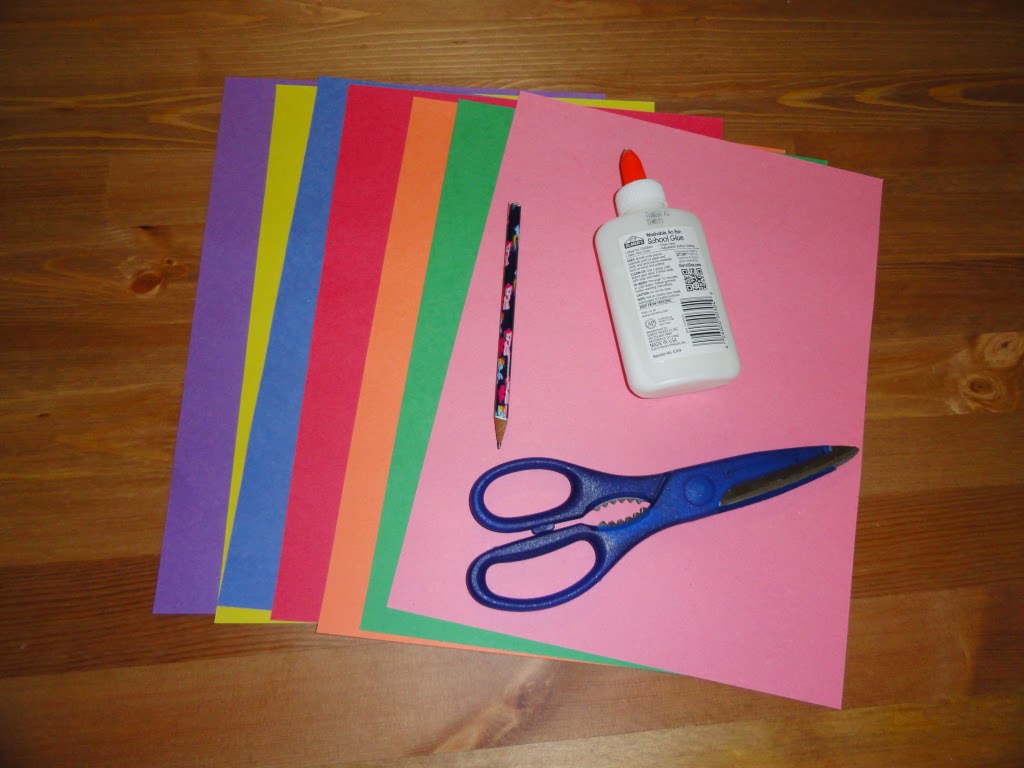 1. KORAK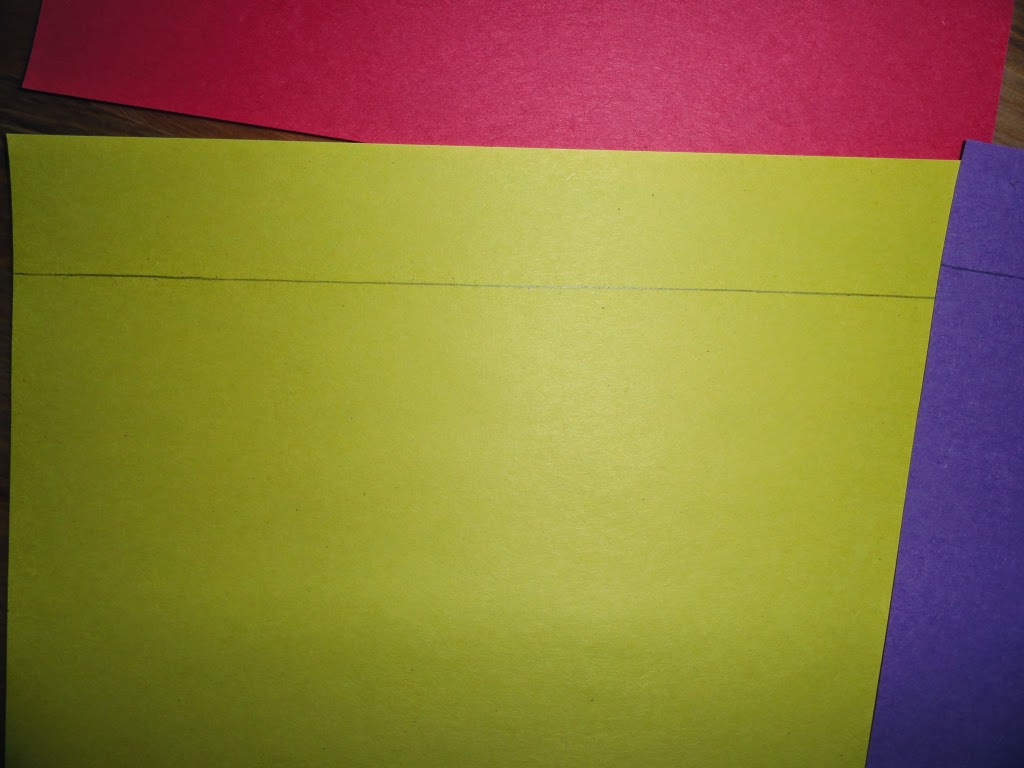 IZMJERITE TRAKICE DEBLJINE OKO 2CM I DUŽINE OKO 8-10CM I POVUCITE CRTE NA PAPIRU PO KOJIMA ĆE UČENIK REZATI. 2. KORAKIZREŽI TRAKICE! 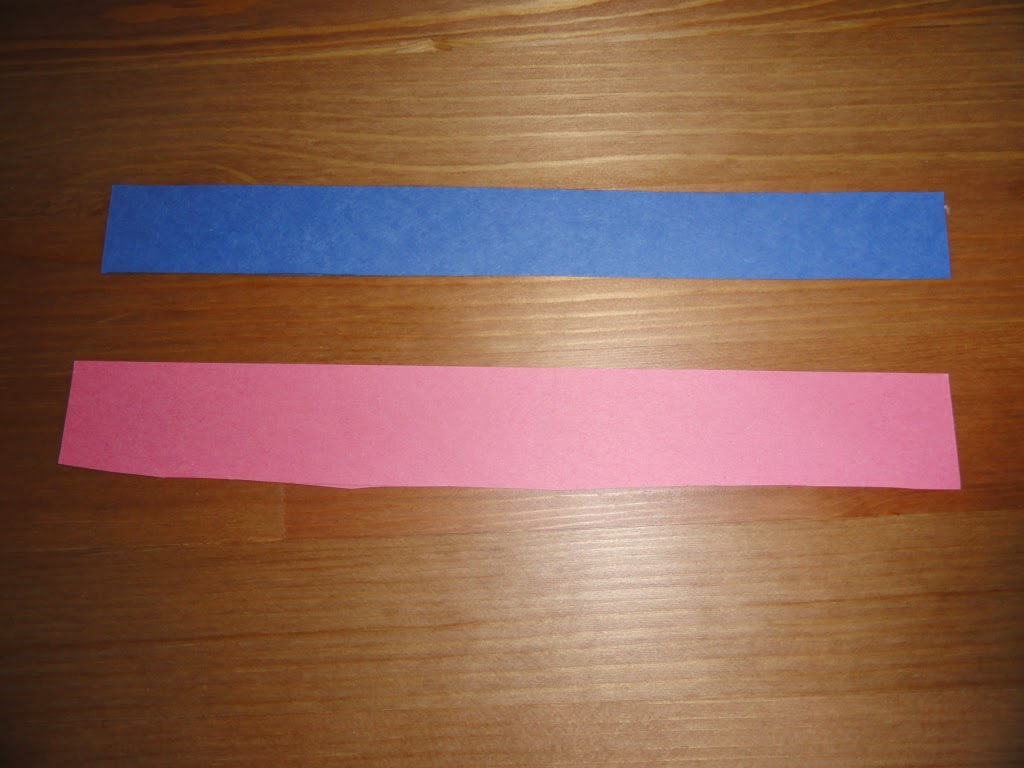 3.KORAK ZATIM SLIJEDI LIJEPLJENJE I SPAJANJE. NANESI LJEPILO NA JEDAN KRAJ TRAKICE TE JU SPOJI U KRUG.NA SLJEDEĆU TRAKICU ISTO NANESI LJEPILO, ALI PRIJE NEGO ŠTO JU SPOJIŠ U KRUG PROVUCI TRAKICU KROZ PRVI KRUG OD KOLAŽA TE JU ONDA ZALIJEPI KAKO BI DOBIO/LA LANAC. NASTAVI LIJEPITI TRAKICE U LANAC I TO JE TO! 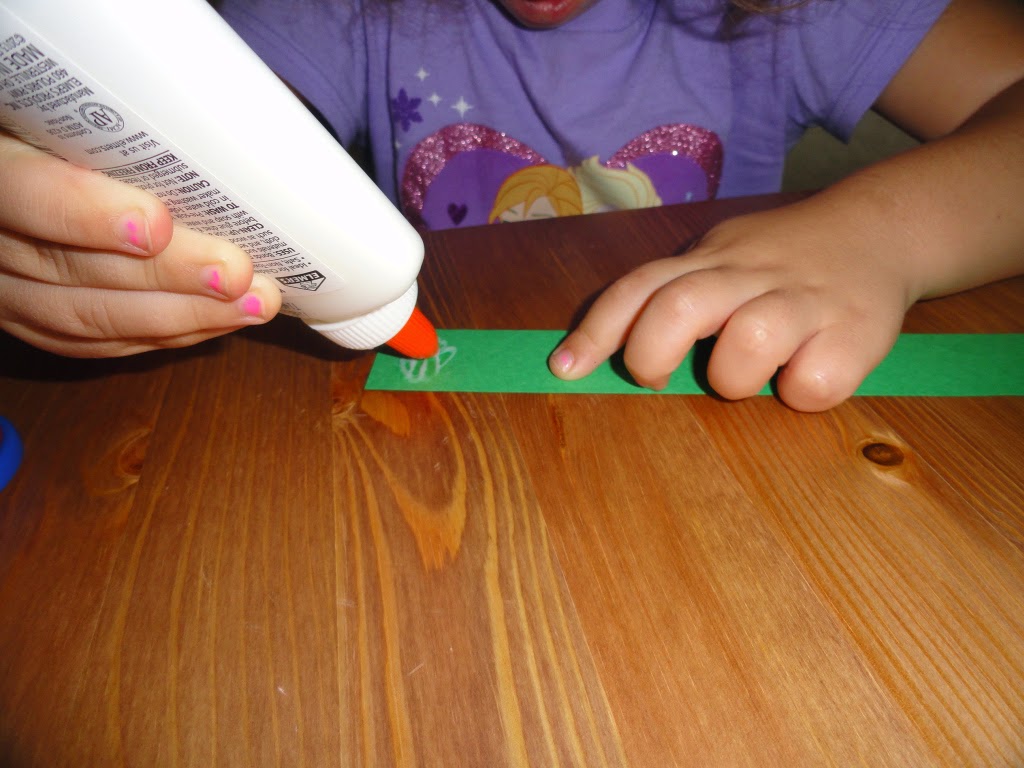 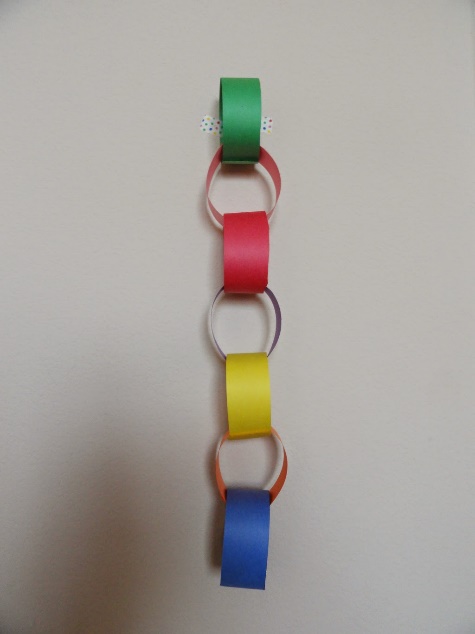 